مذكرة إخبـارية 
الرقم الاستدلالي للأثمان عند الاستهلاك لشهر غشت 2020إرتفاع الرقم الاستدلالي للأثمان عند الاستهلاك خلال شهر غشت 2020  بمدينة الدارالبيضاءسجل الرقم الإستدلالي للأثمان عند الإستهلاك خلال شهرغشت 2020، إرتفاعا ب1,0% بالمقارنة مع الشهر السابق، نتيجة ارتفاع أثمان المواد الغذائية ب2,5% وأثمان المواد غير الغذائية ب0,2%.ويعزى إرتفاع أثمان المواد الغذائية ما بين شهري يوليوز وغشت 2020، الى إرتفاع أثمان "الخضر" ب9,2% و"االلحوم" ب 1,2% و"السمك وفواكه البحر" ب,4,8 % و"الفواكه" ب11,6%. على المستوى الوطني، عرف الرقم الإستدلالي للأثمان عند الإستهلاك إرتفاعا بنسبة 1,4% خلال شهر غشت 2020 مقارنة مع الشهر السابق. وعلى مستوى المدن فقد سجل أهم إرتفاع للرقم الاستدلالي بمدينة بني ملال بنسبة 2,8%.الرقم الاستدلالي للأثمان عند الاستهلاكمدينة الدار البيضاءالتطور حسب مجموعات الموادالمملكة المغربية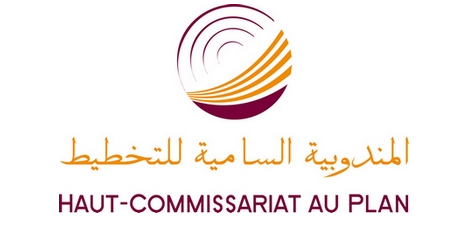 المديرية الجهوية بالدار البيضاءـ سطاتأقسام الموادالرقم الاستدلالي الشهريالرقم الاستدلالي الشهريالرقم الاستدلالي الشهريأقسام المواديوليوز 2020غشت 2020التغير ب%المواد الغذائية99,4101,92,501 - المواد الغذائية والمشروبات غير الكحولية98,5101,02,502 - المشروبات الكحولية والتبغ119,9122,32,0المواد غير الغذائية103,0103,20,203 - الملابس والأحذية102,1102,0-0,104 - السكن والماء والكهرباء والغاز ومحروقات أخرى102,6102,60,005 - الأثاث والأدوات المنزلية والصيانة العادية للمنزل99,8100,00,206 – الصحة101,2101,40,207 – النقل102,0102,70,708 – المواصلات103,6103,60,009 - الترفيه والثقافة96,496,3-0,110 – التعليم110,0110,00,011 - مطاعم وفنادق103,4103,0-0,412 - مواد وخدمات أخرى104,6104,80,2الرقم الإستدلالي العام101,7102,71,0